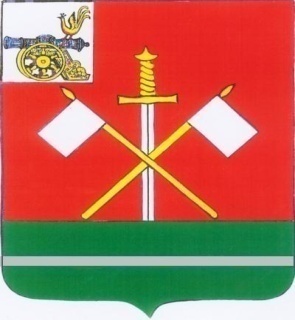 СМОЛЕНСКАЯ ОБЛАСТЬМОНАСТЫРЩИНСКИЙ РАЙОННЫЙ СОВЕТ ДЕПУТАТОВР Е Ш Е Н И Еот 22 декабря 2022 года                                                                                              №76                                                                                 Об утверждении Положения о порядке индексации денежного содержания муниципальных служащих, лиц, замещающих муниципальные должности в органах местного самоуправления муниципального образования «Монастырщинский район» Смоленской областиВ целях обеспечения социальных гарантий работников, оплата труда которых обеспечивается за счет средств бюджета муниципального образования «Монастырщинский район» Смоленской области и средств, поступающих в виде субсидий из бюджета Смоленской области на обеспечение государственных полномочий, переданных в установленном порядке, в соответствии со ст. 134 Трудового кодекса Российской Федерации, Бюджетным кодексом Российской Федерации, Федеральным законом от 06.10.2003  № 131-ФЗ «Об общих принципах организации местного самоуправления в Российской Федерации», Федеральным законом от 02.03.2007 № 25-ФЗ «О муниципальной службе в Российской Федерации», областным законом  от 29.11.2007  № 109-з «Об отдельных вопросах муниципальной службы в Смоленской области», постановлением Администрации Смоленской области от 08.10.2014 № 691 «Об установлении нормативов формирования расходов на оплату труда депутатов, выборных должностных лиц местного самоуправления, осуществляющих свои полномочия на постоянной основе, муниципальных служащих», руководствуясь  Уставом муниципального образования «Монастырщинский район» Смоленской области, Монастырщинский районный Совет депутатовРЕШИЛ:Утвердить Положение о порядке индексации денежного содержания муниципальных служащих, лиц, замещающих муниципальные должности в органах местного самоуправления муниципального образования «Монастырщинский район» Смоленской области (прилагается).Опубликовать настоящее решение в общественно-политической газете Монастырщинского района Смоленской области «Наша жизнь» и разместить на официальном сайте Администрации муниципального образования «Монастырщинский район» Смоленской области в информационно-телекоммуникационной сети «Интернет».Настоящее решение вступает в силу со дня его подписания.Приложениек решению Монастырщинского районного Совета депутатов от 22.12.2022г.  №76 ПОЛОЖЕНИЕо порядке индексации денежного содержания муниципальных служащих, лиц, замещающих муниципальные должности в  органах местного самоуправления муниципального образования «Монастырщинский район» Смоленской области1. Общие положения1.1. Настоящее Положение о порядке индексации денежного содержания муниципальных служащих, лиц, замещающих муниципальные должности в органах местного самоуправления муниципального образования «Монастырщинский район» Смоленской области (далее - Положение),  разработано в соответствии со ст. 134 Трудового кодекса Российской Федерации, в целях обеспечения социальных гарантий указанных работников органов  местного самоуправления муниципального образования «Монастырщинский район» Смоленской области.2. Порядок, сроки и источник обеспечения проведения индексации заработной платы2.1. Индексация (увеличение) заработной платы (денежного содержания) осуществляется в соответствии с решением Монастырщинского районного Совета депутатов о бюджете муниципального образования «Монастырщинский район» Смоленской области на очередной финансовый год и плановый период.2.2. Индексация обеспечивает повышение уровня реального содержания денежного  содержания муниципальных служащих, лиц, замещающих муниципальные должности, муниципального образования «Монастырщинский район» Смоленской области.   2.3. Индексация проводится не реже 1 раза в год, в пределах утвержденных лимитов бюджетных обязательств.2.4. Индексации подлежат размеры должностных окладов муниципальных служащих, лиц, замещающих муниципальные должности, муниципального образования «Монастырщинский район» Смоленской области.2.5. Индексация осуществляется в пределах предусмотренных бюджетных ассигнований в части денежного содержания муниципальных служащих, денежного содержания лиц, замещающих муниципальные должности, муниципального образования «Монастырщинский район» Смоленской области.3. Заключительные положения3.1. Процент и дата проведения индексации устанавливаются отдельным решением Монастырщинского районного Совета депутатов.3.2. Изменения, дополнения вносятся в настоящее Положение в порядке, установленном законодательством.Глава муниципального образования«Монастырщинский район» Смоленской области                                       В.Б. Титов                    Председатель                     Монастырщинского районного                     Совета депутатов                                        П.А. Счастливый